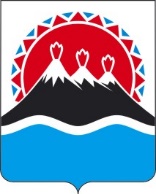 П О С Т А Н О В Л Е Н И ЕРЕГИОНАЛЬНОЙ СЛУЖБЫ ПО ТАРИФАМ И ЦЕНАМ  КАМЧАТСКОГО КРАЯ                   г. Петропавловск-КамчатскийВ соответствии с Федеральным законом от 26.03.2003 № 35-ФЗ «Об электроэнергетике», постановлением Правительства Российской Федерации от 29.12.2011 № 1178 «О ценообразовании в области регулируемых цен (тарифов) в электроэнергетике», приказами ФАС России от 29.05.2019 № 686/19 «Об утверждении Методических указаний по расчету регулируемых цен (тарифов) на электрическую энергию (мощность), поставляемую в технологически изолированных территориальных электроэнергетических системах и на территориях, технологически не связанных с Единой энергетической системой России и технологически изолированными территориальными электроэнергетическими системами, за исключением электрической энергии (мощности), производимой на квалифицированных генерирующих объектах», от 19.06.2018 № 834/18 «Об утверждении Регламента установления цен (тарифов) и (или) их предельных уровней, предусматривающего порядок регистрации, принятия к рассмотрению и выдачи отказов в рассмотрении заявлений об установлении цен (тарифов) и (или) их предельных уровней, и формы решения органа исполнительной власти субъекта Российской Федерации в области государственного регулирования тарифов», постановлением Правительства Камчатского края от 19.12.2008 № 424-П «Об  утверждении Положения о Региональной службе по тарифам и ценам  Камчатского края», протоколом Правления Региональной службы по тарифам и ценам Камчатского края от ХХ.11.2020 № ХХПОСТАНОВЛЯЮ:1. Утвердить НВВ электросетевой организации филиал «Камчатский» АО «Оборонэнерго» в границах п. Ключи Усть-Камчатского района на 2022 год согласно приложению 1.2. Утвердить и ввести в действие с 01 января 2022 года по 31 декабря 2021 года индивидуальные тарифы на услуги по передаче электрической энергии для взаиморасчетов между филиалом «Камчатский» АО «Оборонэнерго» и АО «ЮЭСК» с календарной разбивкой согласно приложению 2.3. Настоящее постановление вступает в силу через десять дней после его официального опубликования.Приложение 1к постановлению Региональной службы по тарифам и ценам Камчатского края от ХХ.ХХ.2020 № ХХХНВВ без учета оплаты потерь филиала «Камчатский» АО «Оборонэнерго» в границах п. Ключи Усть-Камчатского района на 2022 годПриложение 2к постановлению Региональной службы по тарифам и ценам Камчатского края от ХХ.ХХ.2020 № ХХХИндивидуальные тарифы на услуги по передаче электрической энергии для взаиморасчетов между АО «ЮЭСК» и филиалом «Камчатский» АО «Оборонэнерго» в границах п. Ключи Усть-Камчатского районас 01 января 2022 года по 31 декабря 2022 года[Дата регистрации]№[Номер документа]Об установлении тарифов на услуги по передаче электрической энергии по сетям по сетям филиала «Камчатский» АО «Оборонэнерго» в границах п. Ключи Усть-Камчатского района на 2022 годРуководитель[горизонтальный штамп подписи 1]И.В. Лагуткина№Наименование сетевой организациигодНВВ сетевой организации без учета оплаты потерь, тыс. руб.1Филиал «Камчатский» АО «Оборонэнерго» 20223052Наименование
  сетевых   
организаций1 полугодие 2022 года1 полугодие 2022 года1 полугодие 2022 года2 полугодие 2022 года2 полугодие 2022 года2 полугодие 2022 годаНаименование
  сетевых   
организацийДвухставочный тарифДвухставочный тарифОдноста-   
вочный     
тарифДвухставочный тарифДвухставочный тарифОдноста-вочный тарифНаименование
  сетевых   
организацийставка за содержание электри-   
ческих сетейставка на  
оплату     
технологического    
расхода    
(потерь)Односта-   
вочный     
тарифставка за  
содержание 
электри-   
ческих     
сетейставка     
на оплату  
технологи- 
ческого    
расхода    
(потерь)Односта-вочный тарифНаименование
  сетевых   
организацийруб./МВт· мес.руб./ МВт·чруб./кВт·чруб./ МВт. мес.руб./ МВт·чруб./кВт·ч1234567АО «ЮЭСК» и филиал «Камчатский» АО «Оборонэнерго» 01.01.2022 г. - 30.06.2022 г.01.01.2022 г. - 30.06.2022 г.01.01.2022 г. - 30.06.2022 г.01.07.2022 г. - 31.12.2022 г.01.07.2022 г. - 31.12.2022 г.01.07.2022 г. - 31.12.2022 г.АО «ЮЭСК» и филиал «Камчатский» АО «Оборонэнерго» 30230110211,22030230110211,220